Муниципальное бюджетное дошкольное образовательное учреждениеДетский сад «Левушка»ПЛАН ВОСПИТАТЕЛЯПО САМООБРАЗОВАНИЮЧепилян Светлана Алексеевна(Ф.И.О.)Воспитатель высшей квалификационной категории(Должность)Сюжетно-ролевая игра как средство развития речи детей дошкольного возраста(Название темы)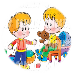 ОБЩИЕ СВЕДЕНИЯ ПО ТЕМЕ САМООБРАЗОВАНИЯЦель и задачи самообразования по темеЦелью данной работы является исследование эффективности сюжетно-ролевой игры как средства развития речи дошкольников.Задачи:рисследовать эффективность использования сюжетно-ролевой игры в процессе развития речи дошкольников.Этапы реализацииПодготовительный (сбор информации по проблеме).Организационно-диагностическийРезультативныйМетоды и формы работы:Метод обследования, наглядности (рассматривание иллюстраций, альбомов, видеофильмов, презентаций и т. д.)Словесный (беседа, использование художественного слова, пояснения)Практический (самостоятельное выполнение детьми работы, использование различных инструментов и материалов для осуществления сюжетно-ролевой игры)Эвристический (развитие находчивости и активности)Проблемно-мотивационный (стимулирует активность детей за счет включения проблемной ситуации в ход занятия)Сотворчество (взаимодействие педагога и ребенка в едином творческом процессе)Предполагаемые итоги реализации:Повышение уровня мотивации к сюжетно-ролевым играм.Презентация, картотека сюжетно-ролевых игрОбобщение и распространение опыта.Основные вопросы, намеченные для изучения.1. Проанализировать психолого-педагогическую литературу по данной проблеме.2. Дать общую характеристику содержания понятия «сюжетно-ролевая игра»3. Исследовать эффективность использования сюжетно-ролевой игры в процессе развития речи дошкольников.4. Разработать презентацию «Сюжетно-ролевые игры как средство развития речи детей дошкольного возраста»5. Разработать картотеку сюжетно-ролевых игр для подготовительной группы.Литература по теме:Алексеева, М.М. Речевое развитие дошкольников - М.: Академия, 2010. - 160 с.Бородич, A.M. Методика развития речи детей - М.: Просвещение, 2008. - 255 с.Гербова, В.В. Занятия по развитию речи в детском саду. - М.: Просвещение, 2012. -128 с.Краснощекова, Н.В. Сюжетно-ролевые игры для детей дошкольного возраста. Ростов н/Д.: Феникс, 2010. - 251с.Логинова В.И. Развитие речи детей дошкольного возраста. Пособие для воспитателя детского сада. М.: Просвещение, 2012. - 223 с.Шорохова О.А. Занятия по развитию связной речи дошкольников. – М.: ТЦ Сфера, 2009, 2-е изд. – 208с.ПЛАН РАБОТЫ ПО ТЕМЕ САМООБРАЗОВАНИЯНА 2015 /2016 УЧЕБНЫЙ ГОДЛИЧНЫЙ ПЕРСПЕКТИВНЫЙ ПЛАНПО САМООБРАЗОВАНИЮ НА 2015 – 2016  УЧЕБНЫЙ ГОДСроки проведения итогов по теме самообразования – март 2016гФорма и место подведения итогов – выступление на педсовете (презентация)Этапы самообразованияСодержание работыСроки выполненияПримечанияПодготовительный (сбор информации по проблеме)Содержание:1. Подготовка материала и оборудования, картинок по теме.3. Разработка систем занятий.4. Подбор познавательной и художественной литературы.5. Подбор и изготовление материала для осуществления продуктивной деятельности.В течение учебного годаОсновнойОО. Обыгрывание сюжета любимого мультфильма.Цель: развивать умение составлять словесные описания по восприятию мультфильма.. Сюжетно-ролевая игра «Детский сад»Цель: расширить и закрепить представления детей о содержании трудовых действий сотрудников детского сада.Игровые ситуации:«Утренний прием»,«Наши занятия»,«На прогулке»,«На музыкальном занятии»,«На физкультурном занятии»,«Осмотр врача»,«Обед в д/саду» и др.Предварительная работа:1.Наблюдение за работой воспитателя, помощника воспитателя. 2. Беседа с детьми о работе воспитателя, помощника воспитателя, повара, медсестры и др.3. Составление детьми рассказов на тему «Мой самый лучший день в детском саду». Показ сценок на темы «Наша жизнь в детском саду».. Сюжетно-ролевая игра «Семья»Цель и задачи: Побуждать детей творчески воспроизводить в играх быт семьи. Совершенствовать умение самостоятельно создавать для задуманного сюжета игровую обстановку. Раскрывать нравственную сущность деятельности взрослых людей: ответственное отношение к своим обязанностям, взаимопомощьИгровые проблемные ситуации:«Когда мамы и папы нет дома» (забота о младших, выполнение посильной домашней работы),«Мы готовимся к празднику» (совместные дела с семьей),«Встречаем гостей» (правила приема гостей, поведение в гостях),«Наш выходной день» и др.Предварительная работа:1. Беседа о труде родителей с использованием иллюстрированного материала.2. Рассматривание семейных фотографий.3. Составление детьми рассказов на тему «Как я живу дома».. Сюжетно – ролевая игра «Школа»Цель и задачи: Расширять знания детей о школе. Помогать детям в овладении выразительными средствами реализации роли (интонация, мимика, жесты). Самостоятельно создавать для задуманного игровую обстановку. Способствовать формированию умения творчески развивать сюжеты игры. Помогать детям усвоить некоторые моральные нормы.Игровые действия: Учитель ведет уроки, ученики отвечают на вопросы, рассказывают, считают и др. Сюжетно – ролевая игра «Библиотека»Цель и задачи: показать социальную значимость библиотек; расширять представления о работниках библиотеки, закреплять правила поведения в общественном месте; знакомить с правилами пользования книгой; пробуждать интерес и любовь к книгам, воспитывать бережное к ним отношение.Игровые действия:Приём заявок библиотекарем.Работа с картотекой.Выдача книг.Читальный зал.Предварительная работа:Экскурсия в библиотеку с последующей беседой.Открытие «Книжной мастерской» по ремонту книг.Выставка рисунков по мотивам прочитанных произведений. Сюжетно – ролевая игра «Больница»Цель и задачи: вызвать у детей интерес к профессиям врача, медсестры; воспитывать чуткое, внимательное отношение к больному, доброту, отзывчивость, культуру общения.Игровые действия:Больной поступает в приемный покой.Медсестра регистрирует его, проводит в палату.Врач осматривает больных, внимательно выслушивает их жалобы, задает вопросы, смотрит горло и пр.Медсестра выдает лекарства больным, измеряет температуру, в процедурном кабинете делает уколы, перевязки, обрабатывает раны и т.д. Больных посещают родные, друзья.Предварительная работа:Экскурсия в медицинский кабинет д/с.Наблюдение за работой врача (прослушивает фонендоскопом, смотрит горло, задает вопросы).Чтение лит. произведения: Я. Забила «Ясочка простудилась»,Э. Успенский «Играли в больницу»,Беседа с детьми о работе врача, медсестры.Рассматривание иллюстраций.. Сюжетно – ролевая игра «Магазин»Цель и задачи: вызвать у детей интерес к профессии продавца, формировать навыки культуры поведения в общественных местах, воспитывать дружеские взаимоотношения.Игровые действия:Водитель привозит на машине товар, грузчики разгружают, продавцы разлаживают товар на полках.Директор следит за порядком в магазине.Приходят покупатели.Продавцы предлагают товар, показывают, взвешивают.Покупатель оплачивает покупку в кассе, получает чек.Кассир получает деньги, пробивает чек, дает покупателю сдачу, чек.Игровые ситуации: «В овощном магазине», «Одежда», «Продукты», «Ткани», «Книги», «Спорттовары».Предварительная работа:Чтение литературных произведений: Б. Воронько «Сказка о необычных покупках» и др.Этическая беседа о поведении в общественных местах.Составление детьми рассказов на тему «Что мы умеем?», «Как перейти дорогу, чтобы попасть в магазин?», «Где продают тетради, карандаши?» и т.д.Изготовление с детьми атрибутов к игре (конфеты, фрукты, овощи из пластилина). Сюжетно – ролевая игра «Салон красоты»Цель и задачи: расширить и закрепить знания детей о работе в «Салоне красоты», вызвать желание выглядеть красиво, воспитывать культуру поведения в общественных местах, уважение, вежливое обращение к старшим и друг к другу.Роли: парикмахер, мастер маникюра, мастер косметического кабинета, кассир, уборщица, клиенты.Игровые действия:Парикмахер моет волосы, причесывает, делает стрижки, красит волосы.Мастер маникюра делает маникюр, покрывает ногти лаком, дает рекомендации по уходу за руками.Мастер косметического кабинета делает массаж лица, смазывает кремом, красит глаза, губы и др.Кассир выбивает чеки.Посетители вежливо здороваются с работниками салона, советуются с мастерами, платят в кассу, благодарят за услуги.Предварительная работа:Посещение детьми парикмахерской с родителями.Рассказы детей о том, что они делали в парикмахерской.Рассказ воспитателя о культуре поведения в общественных местах.Рассматривание альбома с образцами причесок.Рассматривание каталогов с образцами косметических средств.Изготовление атрибутов к игре с привлечением родителей (полотенца, салфетки и др. из цветной бумаги)Игровой материал: зеркало, набор расчесок, ножницы, фен для сушки, лак для волос, одеколон, лак для ногтей, детская косметика, альбом с образцами причесок, халаты, полотенца и пр. Импровизация ЦИРК! ЦИРК! ЦИРК!Цель и задачи: закреплять представления детей об учреждениях культуры, правилах поведения в общественных местах; закреплять знания о цирке и его работниках.Предварительная работа:Рассматривание иллюстраций о цирке.Беседа по личным впечатлениям детей о посещении цирка. Чтение произведений «Девочка на шаре» В. Драгунского, «Цирк» С. Маршак,Рисование на тему «Афиша для цирка» Сюжетно-ролевая игра «Мы – военные разведчики»Цель и задачи: развить тематику военизированных игр, учить детей быть внимательными, осторожными, воспитать уважение к военным профессиям, желание служить в армии, расширить словарный запас детей – «разведка», «разведчики», «часовой», «охрана», «солдаты».Игровые действия:Воспитатель предлагает вспомнить фильмы, рассказы о жизни военных разведчиков, предлагает детям поиграть в них.Дети распределяют между собой роли Разведчиков, Часовых, Командиров, Солдат охраны, определяют цели и задачи, следят за их выполнением.. Сюжетно – ролевая игра «Космонавты»Цель и задачи: расширить тематику сюжетных игр, познакомить с работой космонавтов в космосе, воспитать смелость, выдержку, расширить словарный запас детей: «космическое пространство», «космодром», «полет».МОНИТОРИНГМониторинг достижений детей по теме «Сюжетно-ролевая игра как средство развития речи дошкольников», осуществляется по следующим критериям и показателям:ПОКАЗАТЕЛИ:организует игровое пространство в соответствии с замыслом игры;умеет взаимодействовать с партнёрами;вступает в разнообразные ролевые диалоги с партнерами по игре;в игре отражает самостоятельно придуманные события на основе бытовых, литературных и фантазийных сюжетов;словесно передаёт воображаемые игровые действия;создаёт игровой выразительный образ.МесяцНаправления работыСпособы достиженияАнализ достиженийСентябрьПланирование работы с детьми на новый учебный год.Создания плана работы.ОктябрьПодбор литературы по теме самообразования.Изучение литературы по проблеме. Работа с личной библиотекой по данной темеНоябрьПосещение занятий коллег.Изучение опыта работы других педагогов через сеть Интернет.Обмен опытом по проблеме.ДекабрьРабота над модернизацией комнаты.Консультации для родителейОформление уголков группыОформление папки – передвижкаЯнварьРабота над созданием методического банкаМетодический банкФевральПодготовка презентации «Сюжетно-ролевая игра как средство развития речи детей дошкольного возраста»Создание презентации «Сюжетно-ролевая игра как средство развития речи детей дошкольного возраста»МартТематическая подборка и составление картотеки сюжетно-ролевых игр.Выступление на педсовете с анализом работы по теме самообразования.Создание картотеки сюжетно-ролевых игрАпрельРазработка плана по самообразованию на новый учебный год.Подбор методической литературы.